ТЯГОВЫЕ АККУМУЛЯТОРНЫЕ БАТАРЕИТяговые аккумуляторные батареи используются в качестве источника энергии в напольных транспортных средствах с электрической тягой. Область применения: электропогрузчики, электрокары, управляемые электротележки отечественного и импортного производства, в том числе: электротележки ЭК-202, ЕТ-212, ЕТ-213 Сарапульского электрогенераторного завода, электропогрузчики ЭП103, ЭП1616, ЭТ2054 завода им.Калинина (г.Екатеринбург), электропогрузчики и электротележки фирм Komatsu, Toyota, Dimex и др. Оптимизированный ряд емкостей тяговых аккумуляторов, выпускаемых Тюменским аккумуляторным заводом, охватывает самую широкую группу транспортных средств. Неприхотливость этих аккумуляторов обеспечивает минимум затрат на их обслуживание в эксплуатации.Аккумуляторы изготавливаются как с намазными электродами (600 циклов разряд-заряда), так и с классическими панцирными электродами (1500 циклов разряд-заряда).
Полипропиленовые корпуса и крышки аккумуляторов герметично соединены термосваркой.Тяговые аккумуляторы комплектуются в батареи напряжением от 10 до 96 вольт и емкостью от 160 до 1200 А/ч по заказу потребителей. При комплектовании батареи, аккумуляторы устанавливаются в металлический бак, окрашенный кислотостойким лаком, и соединяются в последовательную электрическую цепь жесткими свинцовыми перемычками либо гибкими медными перемычками.Батареи поставляются в сухозаряженном состоянии в комплекте с электролитом, либо залитыми электролитом и заряженными.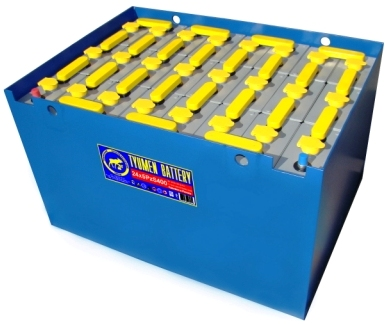 